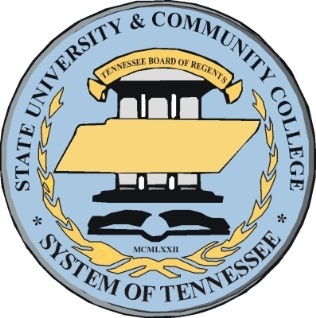 Tennessee Board of RegentsAwards for Excellence in Philanthropy2017Nomination MaterialsDeadline for submission:  December 2, 2016BackgroundIn 2000, due to the diminishing support of state dollars the Tennessee Board of Regents (TBR) began looking at TBR institutions’ ability to raise funds.  The Board contracted with a local consulting firm to meet with advancement personnel on the campuses to gather private gifts data.  Once the contractor’s report was complete, the Board created an Ad Hoc Committee on Fundraising to review the report recommendations and develop a course of action.  In March 2001, the Board adopted the Ad Hoc Committee’s recommendations one of which was the need to recognize outstanding accomplishments in fund raising.  This recommendation is what led to the creation of TBR’s Excellence in Philanthropy Awards recognition program.  This program is comprised of two awards – the Regents Award for Excellence in Philanthropy and the Chancellor’s Award for Excellence in Philanthropy.  The awards were created to honor the individuals, companies, and organizations who continue to donate their resources, finances, and personal time to TBR institutions. With the FOCUS Act allowing the universities to establish their own governing boards, the award criteria have been re-examined to better fit community and technical colleges. Selection ProcessHonorees will be selected by the Donor Recognition Committee which is comprised of three community college representatives and three college of applied technology representatives.  The Committee will review all application materials in light of the selection criteria and recommend a slate of recipients for the upcoming year.  If the initial call for nominations does not yield a sufficient number or quality of applicants, the Committee may issue an additional call for nominations.  Nominees cannot receive a philanthropy award two consecutive years; there must be, at minimum, one year between receiving a Regents’ Award and Chancellor’s Award.  Recognition ProcessThe Regents Award for Excellence in Philanthropy will be presented at events that are planned and hosted by the nominating institution.  Staff of the nominating institutions are required to coordinate with Karen Faehr Karen.faehr@tbr.edu regarding office schedules and schedules of the award recipient(s) and other local regents.  Three weeks notice, at minimum, is required in order for the award to be ordered and engraved.  The TBR Central Office will provide one award per recipient.  The nominating institution will be required to pay for any additional awards needed beyond the first award.  For example, if an institution nominates two entities as one recipient, the central office will pay for the first award while the institution is required to pay for the second award.  One Regents Award presentation will be highlighted at each of the four regular quarterly board meetings.  The award recipient is not expected to attend the actual Board meeting.  Recipients of the Chancellor’s Award for Excellence in Philanthropy will be recognized at honorary events that are planned by the nominating institution.  Staff of the nominating institutions are required to coordinate with Karen Faehr Karen.faehr@tbr.edu regarding office schedules and schedules of the award recipient(s).  Three weeks notice, at minimum, is required in order for the award to be ordered and engraved.  The TBR Central Office will provide one award per recipient.  The nominating institution will be required to pay for any additional awards needed beyond the first award.  Tennessee Board of Regents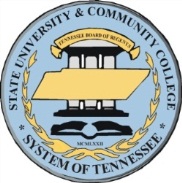   Awards for Excellence in Philanthropy                                        Nomination Form
Please complete this form and include it with your completed nomination packet.  Nominations must be made by the president or TCAT director of a Regents’ institution with their accompanying signature on the letter and this form.  Nomination packets must consist of the following two items:A letter explaining why the nominee should be honored for the award.  Cite specific examples of the nominee’s fulfillment of the award category criteria.This completed Nomination Form.  Optional materials that may be included are the nominee’s resume or other supporting materials such as a list of achievements, copies of articles or reports, and/or biography.Please forward your completed nomination to Director of External Affairs, Ginger Hausser via email at ginger.hausser@tbr.edu. Nominations must be received no later than December 2, 2016 to be considered for an award.AWARD CATEGORIES - (check) one: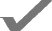 Regents’ Award for Excellence in PhilanthropyCandidates for this award include an organization or individual that has been very generous to one or more TBR institutions or the TBR system and its students. This award is for visionaries, statespersons of the community, employer and workforce partners, and regional leaders.  Four recipients are selected annually for this award.  The nomination letter must describe at minimum your nominee’s philanthropic work on the criteria stated below and must include the nominee’s total financial contributions to TBR institution(s) or TBR system.  The criteria for the Regents’ Award are as follows:Generous giving of time and resources to TBR institutions or TBR system.Major influence on volunteers to become involved in fundraising or supporting TBR institutions.  How has the nominee inspired and motivated your institution in the practice of philanthropy or business collaboration?  Effective example setting; actively promotes importance of supporting higher 	education.Exceptional civic responsibility and integrity.  A continued commitment and philanthropic effort that has improved the quality of life for your institution, TBR system, students, and community.  Chancellor’s Award for Excellence in PhilanthropyCandidates for this award may be an individual or organization that has given special assistance to at least one TBR 	institution.  For each nominee, the nominating institution must submit a letter of nomination which describes your nominees’ philanthropic work on the two criteria given below.  Generous giving of resources (money, time, service) to a TBR institution.Outstanding volunteer efforts in raising money for the institution or expanding business/employer collaboration for the institution. NOMINEE FOR WHICH AWARD:             Regents’ Award                 Chancellor’s Award
            							 (check one)NAME ______________________________________________________________________________________ORGANIZATION (if applicable) ____________________________________________________________MAILING ADDRESS _________________________________________________________________________CITY ________________________________________ STATE ______  ZIP CODE ______________________OFFICE PHONE______________________________ MOBILE PHONE _________________________________EMAIL ADDRESS ____________________________________________________________________________NOMINATED BY:NAME ______________________________________________________________________________________TBR INSTITUTION __________________________________________________________________________MAILING ADDRESS _________________________________________________________________________CITY _________________________________________ STATE ________ ZIP CODE ___________________OFFICE PHONE _______________________________________________ EMAIL ADDRESS _____________________________________________SIGNATURE  ________________________________________________________________________________
(Must be signed by the president or director)
TITLE ________________________________________________________  DATE _______________________